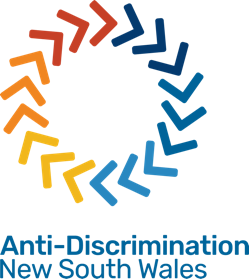 Athör ë guɛl de Anti-Discrimination NSW (Akutnhom de gël ë ŋet de kɔc wääc de NSW) Ye ŋö ye ku looi?Anti-Discrimination NSW (Akutnhom de gël ë ŋet de kɔc wääc de NSW) ee kä gueelë kë ŋɛɛt, yaaŋ de lööm ë guɔ̈p ye rɔt looi të de luɔi, lɛ̈ɛ̈t ë kɔc kɔ̈k nhïïm ku yaaŋ yenë raan wɛ̈ɛ̈k bei. Naa kɔrku wël juɛ̈c kɔ̈k në guɛl du yic, ke yïn buk cɔɔl.Naa ca ye athör kenë thiööŋic ku tuɔ̈c ë ɣok, ke yïn cë ya gam buk kä kuun ca tuɔ̈ɔ̈c buke luɔɔi cë të yen ajuɛɛr dan de kä ke guɛl, cäär ë yic ku të yenë ye thɔ̈l thïn.Naa ca gam bë caar yic, ke kë guɛl du abë gäm raan ka akutnhom guɛɛlë (man ye cɔl raan gueelë/dhuk kɛ̈ŋ nhïïm) ku na kɔɔr yeen, ke ka gɛ̈m kɔc wën thiäk kenë kë caar yic. Në tuuc yïn athör tuɔ̈ɔ̈c, ke yïn cë gam buk athorë ku kɔ̈k ca bɛ̈ï tuɔɔc ë nɔŋ raan guɛɛlë ku kɔc kɔ̈k.Wël ke kä ke kɔc kɔ̈kAlim ba wël nɔŋiic kä yenë kɔc kɔ̈k nyic ba ke ciɛ̈ tuuc ake naa cï yen gam ëde, ku cë kɔr ba gɛ̈m de raan (kɔc) guɛɛlë (raan dhuk kɛ̈ŋ nhïïm).Kä thiëcNaa nɔŋ kë kɔr ba thiëc në ajuɛɛr de guɛl yic ka thiööŋ yenë athorë thiööŋic, alim ba kɔc kuɔɔn ye kuɔɔny gaam ba ke gät në complaintsadb@justice.nsw.gov.au ka yuɔ̈pe keek në 02 9268 5544 ka 1800 670 812. Të yenë guɛl luɔɔi thïnTuɔɔcë athor kenë ë Email ë nɔŋ complaintsadb@justice.nsw.gov.au, ka tuɔɔcë guɛl ne post ë nɔŋ Anti-Discrimination NSW (Akutnhom de gël ë ŋet de kɔc wääc de NSW), Locked Bag 5000, Parramatta NSW 2124Alim ba nyic abë naŋ gääu naa tuɔɔcë guɛl du në post.Baŋ ë A: Kä ke yïn, yïn raan guelNaa cï kɔr bë të yenë kä ku tuɔɔc thïn nyic në raan guɛɛlë, keke gämë ke ɣok në athör pɛɛi yic.Alim ba kä nyic ë ke raan kony yïn në yee guɛl ë yic, cë man ë raan de nyic löŋ, raan de kɔc ke union, ka raan ye tɔ̈ ë nyin du yic ë löŋic, ba ke gäm ɣok.Ɣok bë kä yuku ke tuɔɔc kedhiɛ ya cɔk lɔ ë nɔŋ yïn (yïn raan guel), ake naa ca ɣok yɔ̈ɔ̈k cuku bë looi ëya.Guɛl në nyin ë raan dɛ̈ yic (naa loi guɛl ë nyin de raan guel yic)Thiöŋ ëkënë yic të looi yïn guɛl ë nyin de raan guel yic. Alim ba kä nyic ë ke yin gɔ̈ɔ̈r ëtënë.Baŋ ë B: Ye ŋa guɛɛlë?Raan guɛɛlë de 1Raan guɛɛlë de 2Baŋ ë C: Ye ŋö guel yïn thïn?Nem website da ago lëk de kä ye yök keke ye ŋet de kɔc wääc man ye lööŋ ke New South Wales dhoŋ kɔ̈ɔ̈th: antidiscrimination.nsw.gov.au ka yuɔ̈pë ɣok në 02 9268 5544 ka 1800 670 812.Alim ba wël kɔ̈k peei ciɛ̈ tuuc. Yïn buk lɛ̈k naa kɔr yïn ba wël juɛ̈c kɔ̈k gaam.Tuɔɔc ë athör ë guɛl kënë ë Email në complaintsadb@justice.nsw.gov.auBaŋ ë D: Gɛm de riɛlRaan guel aye kɔɔr bë dhil gam ba guɛl ë nyïn de yicWɛ̈t de wël ye tɔ̈ ë kee kuɔ̈mKä yenë yïn nyic ca ke gaam aye ke gël në löŋ de akuma de kä kuɔ̈m, nɔŋic Privacy and Personal Information Protection Act 1998 (Löŋ de akuma ë loi ë 1998 de të ye mäï kä kuɔ̈m ku gël de kä yenë raan nyic) ku Health Records and Information Privacy Act 2002(Löŋ de akuma ë loi ë 2002 de kä ke pial ë wëï ku lëk/wël yenë ke cɔk tɔ̈ ë ke kuɔ̈m). Anti-Discrimination NSW (Akutnhom de gël ë ŋet de kɔc wääc de NSW)  ee kä nyic ë ke yïn ca ke gaam në ye athörë yic ku në dhɔ̈l kɔ̈k cenë ke ya jam kenë yïn luɔi benë ke loiloi ke akuma kɛ̈ ya looi cë luɛɛl de Anti-Discrimination Act 1977 (Löŋ de akuma ë loi ë 1977 de gël ë ŋet de kɔc wääc). Keek anɔgiic cäär ë yic ku të yenë ŋet de kɔc wääc wën ye löŋ de akuma dhoŋkɔ̈u thɔ̈l thïn cë të yenë guɛɛl thɔ̈l thïn ku kä ye kueen yiic ku kä ye thiëc cök në biäk de ŋet de kɔc wääc. Luɛɛl de ee man nadɛ̈ ke kë ce guɛɛl ku wël kɔ̈k thɛ̈ny röt yen abë ke gäm raan gueelë (raan, të yenë ɣɛɛc ë kɛ̈ŋ ka akutnhom man looi ë guɛl ë wɛ̈t den). Naa looi ku wëlku bënë kuɛ̈n looi, ke ɣok cï ka yenë ke raan nyic bë ya puɔ̈l bë ke gaam ë jäŋic. Në gɛɛm de guɛl ë nɔŋ Anti-Discrimination NSW (Akutnhom de gël ë ŋet de kɔc wääc de NSW), yïn ye gam bë wël ca keek gam benë ke lon de akuma tim thok ë luɔɔi.Ago wël juɛ̈c ke lööm ku looi de wël yenë yïn yic yök ku yithku në biäk de wël kuun muk keek në Anti-Discrimination NSW (Akutnhom de gël ë ŋet de kɔc wääc de NSW), alim ba ɣok yuɔ̈p.Kë ye gäär rin thook ye raan lueel/Title:Rin tueŋ/First name:Rin kë akɛ̈r/Last name:Të ceŋ/Address:Baai lɔŋ/Suburb:Namba de baai lɔŋ/Postcode:Email:Puun namba/Phone:Mobile namba/Mobile:Kɔr buk yïn ya yök ëdë? Email Puun(Alëu ba puɔ̈l) Ye këno yenë yïn cɔɔl (cïtman yen/he/him, yen/she/her, keek/they/them)?      (Alëu ba puɔ̈l) Ye rin ko nhiar benë ɣok yïn ya cɔɔl?      Yïn kɔr ba vok dhil yiɛ̈n rinku ku të rëër yin/yenë wɛrɛgɛɛk ku tuɔɔc thïn ago ku lɔ tueeŋ ke guɛl du.Kɔr buk yïn ya yök ëdë? Email Puun(Alëu ba puɔ̈l) Ye këno yenë yïn cɔɔl (cïtman yen/he/him, yen/she/her, keek/they/them)?      (Alëu ba puɔ̈l) Ye rin ko nhiar benë ɣok yïn ya cɔɔl?      Yïn kɔr ba vok dhil yiɛ̈n rinku ku të rëër yin/yenë wɛrɛgɛɛk ku tuɔɔc thïn ago ku lɔ tueeŋ ke guɛl du.Lɛ̈k ë ɣok naa kɔr kuɔɔny ba tɔ̈ në ajuɛɛr de të leer ë guɛl nyic cë man naa yee raan nɔŋ ŋääp ka ye jam ë thoŋ ë leŋliith ke ye thoŋ juɛk rɔt. ADNSW alëu bë ye athörë cɔk waaric të kɔɔr ë yïn ɣen.Lɛ̈k ë ɣok naa kɔr kuɔɔny ba tɔ̈ në ajuɛɛr de të leer ë guɛl nyic cë man naa yee raan nɔŋ ŋääp ka ye jam ë thoŋ ë leŋliith ke ye thoŋ juɛk rɔt. ADNSW alëu bë ye athörë cɔk waaric të kɔɔr ë yïn ɣen.Kë ye gäär rin thook ye raan lueel/Title:Rin tueŋ/First name:Rin kë akɛ̈r/Last name:Të muk/Position:Akutnhom luui yen/Organisation:Të ceŋ/Address:Baai lɔŋ/Suburb:Namba de baai lɔŋ/Postcode:Email:Puun namba/Phone:Mobile namba/Mobile:Kë ye gäär rin thook ye raan lueel/Title:Rin tueŋ/First name:Rin kë akɛ̈r/Last name:Të ceŋ/Address:Baai lɔŋ/Suburb:Namba de baai lɔŋ/Postcode:Email:Puun namba/Phone:Mobile namba/Mobile:Ye ŋö ye yïn rek ke raan loi guɛl?Ye ŋö ye yïn rek ke raan loi guɛl?Kɔr buk yïn ya yök ëdë? Email PuunKɔr buk yïn ya yök ëdë? Email PuunKɔr buk yïn ya yök ëdë? Email PuunNaa loi guɛl ë nyin de raan guel yic, ke cɔk ke thiöŋ Baŋ ë D: Gɛm de riɛl.Naa loi guɛl ë nyin de raan guel yic, ke cɔk ke thiöŋ Baŋ ë D: Gɛm de riɛl.Naa loi guɛl ë nyin de raan guel yic, ke cɔk ke thiöŋ Baŋ ë D: Gɛm de riɛl.Rin ke raan ka akutnhom:Rin ke raan ka akutnhom:ABN (të nɔŋ ɣen ke kɔr yen):ABN (të nɔŋ ɣen ke kɔr yen):Të ceŋ/Address:Baai lɔŋ/Suburb:Namba de baai lɔŋ/Postcode:Email:Puun namba/Phone:Mobile namba/Mobile:Ye ŋö ye yïn rek ke raan guɛɛlë kënë?Ye ŋö ye yïn rek ke raan guɛɛlë kënë?Ye ŋö ye yïn rek ke raan guɛɛlë kënë?Rin ke raan ka akutnhom:Rin ke raan ka akutnhom:ABN (të nɔŋ ɣen ke kɔr yen):ABN (të nɔŋ ɣen ke kɔr yen):Të ceŋ/Address:Baai lɔŋ/Suburb:Namba de baai lɔŋ/Postcode:Email:Puun namba/Phone:Mobile namba/Mobile:Ye ŋö ye yïn rek ke raan guɛɛlë kënë?Ye ŋö ye yïn rek ke raan guɛɛlë kënë?Ye ŋö ye yïn rek ke raan guɛɛlë kënë?Naa wɛ̈r kɔc gueelë ke kɔc ke rou, alim ba kä nyic ë ke gaam.Ca guɛl looi ë nɔŋ akutnhom dɛ̈t në ye kënë yic? Naa tɔ̈ ëya ke ye akutnhom o ku ye naa ë guel yïn? Ɣɛn guel në wɛ̈t yan rɔt yök ke ɣɛn cë luɔ̈ï: ŋet de ɣɛn në wɛ̈t de run ciɛ̈, nɔŋ run kedë?       ŋääp (anɔŋic ba guɔ̈p ciɛ̈ piɛl ku ŋääp thööŋ ë), ŋääp du ye ŋö?       Yök ye moc rɔt yök ke moc ka tik ke tik (aɣet cë yök ye moc rɔt yök ke moc ka tik ke tik ye thööŋ) thïŋ cenë yïn thiaak ka tän tɔ yïn baai, cë yïn thiaak ka tɔ̈ wu dë baai?      cïn de kuat (naŋic cït, panduɔ̈n, dhiɛ̈nh duɔ̈n yic, kɔc ye jam ë thoŋ tök, gɛ̈m de nhialic de kuatic, panduɔ̈n ë jiɛ̈l yïn thïn), cïn de kuan du ye ŋö?       ye raan moc ka tik (nɔŋic lïc ku thuëët), ye moc ka ye tik?       loiloi ku ke yïn ye dumuk (luɔi ye tök), ye kä ŋö ye loiloi ku ke yïn ye dumuk?       yök yïn rɔt yök ke yïn ye tik ku ye moc ëya (nɔŋic yök de rɔt ke yïn ye tik ku ye moc ëya wën ye thɔ̈ɔ̈ŋ) yaaŋ de biäk de lööm ë guɔ̈p ye rɔt looi të de luɔi rɛcë raan rin (E lon e cuɔlic/juɔ̈ɔ̈ric wɛ̈n yennë män looi tënë, nyïɛ̈r/män dït tënë, ka/wälë jɛ̈ɛ̈më guöp de, raan ka akutnhom) thiääk kenë	 kuat	 yath (anɔŋic gɛ̈m ë yath, nhiëër ka luɔi, anɔŋ yïk ciën yanh e theek gam), yanh du ye ŋö?      	 Agɛ̈t piny ë tɔ̈u ka liu de HIV	 agɛ̈t piny ë nɔŋ ciëkciëëk ke rou	 agɛ̈t piny ë lööm ëröt ë röör/diäär yaaŋ yenë raan wɛ̈ɛ̈k bei në kë can yaaŋ ë kɔc wääc guɛɛl, ka kë can raandɛ̈ kuɔny bë guɛl de yaaŋ ë kɔc wääc looiYe tëno ë looi ë ŋet de kɔc wääc rɔt thïn? Të de luɔi Ɣän ke ɣɔ̈c ë kɛ̈ŋ ku yök ë konykony Ɣän ke thukuul Ɣän ke nïn ye juuriic Të de akutnhom cë rɔt gɔ̈ɔ̈r ë nɔŋ akuma Të dɛ̈ (luel ye tëno):      Ye ŋö ee cë rɔt looi? Luel kä ke cë rɔt looi guɛɛlë keek ku mat ë akäl ke nïn, ɣän ë kee looi ë kek röt thïn ku raan ëbɛ̈n ë tɔ̈ thïn ë ke kä kɛ̈ yic.Bɛ̈ny (President) alëu bë kë cë guɛɛl rɛɛc ë gɛ̈m naa cë kä ke loi röt naŋ ke wɛ̈r pɛ̈ï ke 12 ë gɔ̈c den yic.Naa cë kä ke loi röt naŋ ke wɛ̈r pɛ̈ï ke 12 ë gɔ̈c den yic, ke ye ŋö ë pën yïn ë ye thaa ë ba guɛl du gaam?      Cë yïn looi ëdë?Ye kë cït ŋö kɔr ba yök ë nɔŋ raan cë guɛɛl?  (Alëu ba puɔ̈l)Rin ke raan guel:Rin ke raan gueelëƔɛn       (raan guel) Ayä gam be       (rin ke raan cë gäm riɛl bë guɛl looi në nyin de raan guel yic)yaa tɔ̈ ë nyindiɛ̈ yic në thɛ̈ɛ̈ kedhiɛ në ajuɛɛr de guɛl yic agut të benë yen thöl thok në Anti-Discrimination NSW (Akutnhom de gël ë ŋet de kɔc wääc de NSW).Ɣɛn lëu ba gɛ̈m diɛ̈ dhuɔ̈k ciɛ̈ɛ̈n të lɛ̈k ɣɛn yen Anti-Discrimination NSW (Akutnhom de gël ë ŋet de kɔc wääc de NSW)  ke ca gɔ̈ɔ̈r ye ɣɛn cë bɛr kör bë raan cë gɔ̈t rin nhial eetï bë ciɛ̈n ke ye ba looi ë nyindiɛ̈ yic.Ɣɛn       (raan guel) Ayä gam be       (rin ke raan cë gäm riɛl bë guɛl looi në nyin de raan guel yic)yaa tɔ̈ ë nyindiɛ̈ yic në thɛ̈ɛ̈ kedhiɛ në ajuɛɛr de guɛl yic agut të benë yen thöl thok në Anti-Discrimination NSW (Akutnhom de gël ë ŋet de kɔc wääc de NSW).Ɣɛn lëu ba gɛ̈m diɛ̈ dhuɔ̈k ciɛ̈ɛ̈n të lɛ̈k ɣɛn yen Anti-Discrimination NSW (Akutnhom de gël ë ŋet de kɔc wääc de NSW)  ke ca gɔ̈ɔ̈r ye ɣɛn cë bɛr kör bë raan cë gɔ̈t rin nhial eetï bë ciɛ̈n ke ye ba looi ë nyindiɛ̈ yic.Thäny (thany ka gɔ̈t rin ku):Aköl ë nïn: